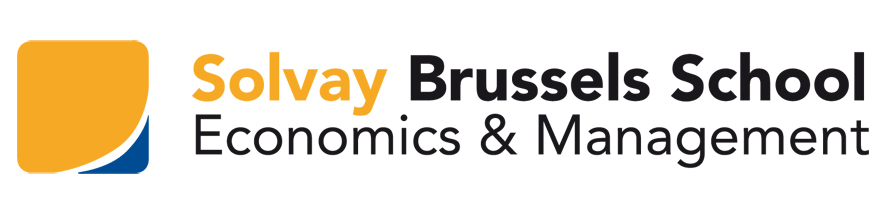 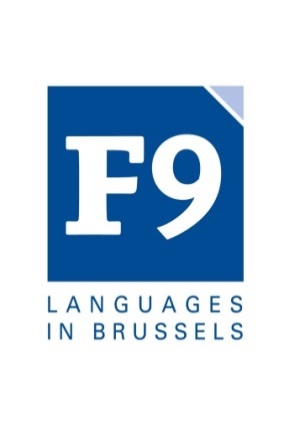 Formulaire d’inscription Grand débutant SBS-EMInfos complémentaires :Plage horaire : Tous les mardis de 8:00 à 10:00  - à partir du 5/02 - auditoire S.K.4.401Date :Signature :Nom :Prénom :Faculté :SBS-EMMatricule :Adresse courriel :Téléphone :